Здравствуйте!Напишите штили нот в нужном направлении. Я напоминаю, что штиль у нотки пишется вниз, начиная с третьей линейки (нота «си» в скрипичном ключе). Также напоминаю, что штиль пишется справа от ноты, когда он сверху, и слева от ноты, когда он снизу.Работаем хорошо заточенными карандашами максимально аккуратно. Задание можно распечатать, а можно просто переписать в тетрадь.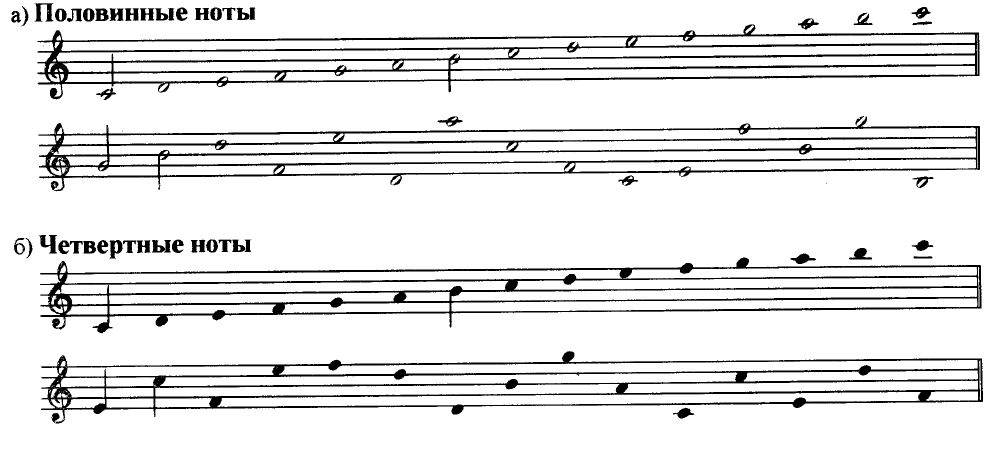 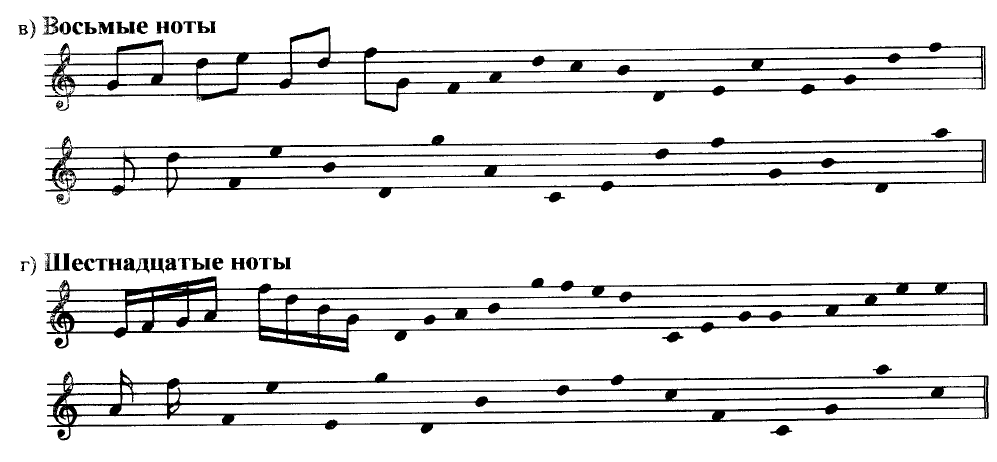 УПРАЖНЕНИЯПерепишите задание в тетрадь. Дополните такты нотами различных длительностей (обращая внимание на размер!!!)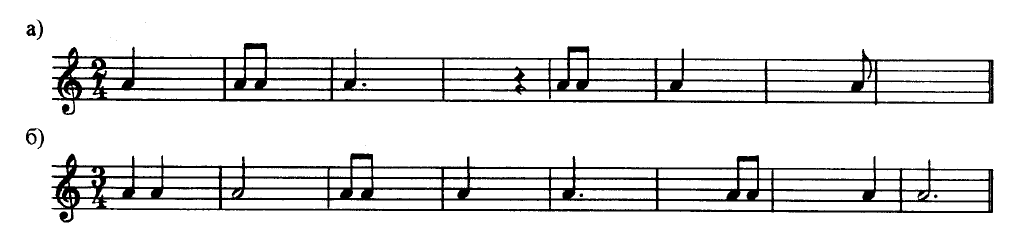 Перепишите задание в тетрадь. Расставьте тактовые черточки в мелодиях (обращая внимание на размер!!!)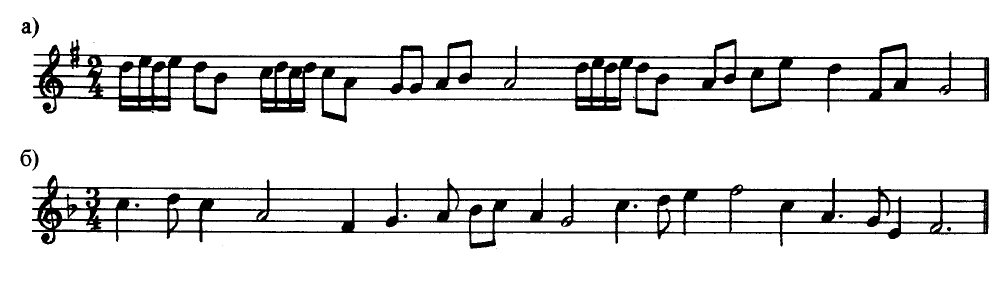 Фото выполненных работ присылайте удобным для вас способом 8  мая.Желаю успехов и хороших выходных! 1 МАЯ (пятница)4 МАЯ (понедельник)